  Эрүүл мэндийн үндсэн үзүүлэлтүүд2020 оны 7 сард өссөн дүнгээр нийт ор хоног 83976, ор хоногийн гүйцэтгэл 79.3 хувьтай, дундаж ор хоног 7.0  өдөр байна. Ор хоногийн гүйцэтгэл эмнэлгийн төрлөөрДундаж ор хоног Амбулаторийн үзлэг өссөн дүнгээр 199444, гүйцэтгэлийн хувь 71.9 хувь, урьдчилан сэргийлэх үзлэгийн гүйцэтгэл өссөн дүнгээр 69902, гүйцэтгэлийн хувь 50.9 хувьтай байна. Нийт үзлэг болон урьдчилан сэргийлэх үзлэг/бодит тоогоор, сумын ЭМТөвөөр/Нийт үзлэг болон урьдчилан сэргийлэх үзлэг эмнэлгийн төрлөөр /бодит тоогоор/Нийт үзлэг үзлэгийн төрлөөрБүртгэгдсэн халдварт бус өвчлөл өссөн дүнгээр 51642 өмнөх оны энэ үеэс 5360 тохиолдлоор нэмэгдсэн байна. Бүртгэгдсэн халдварт бус өвчлөлийн 21313 буюу 41.3 хувь шинээр бүртгэгдсэн өвчлөл байна.Осол гэмтлийн шалтгаант өвчлөл нийт 1141 тохиолдол бүртгэгдсэн бөгөөд өмнөх оны энэ үеэс 400 тохиолдлоор өссөн байна. Нийт халдварт бус өвчлөл ба шинээр бүртгэгдсэн өвчлөл/бодит тоогоор, сумын ЭМТөвөөр/                   Нийт бүртгэгдсэн халдварт бус өвчлөл эмнэлгийн төрлөөрНийт бүртгэгдсэн халдварт өвчин 218 өмнөх оны энэ үеэс 118 тохиолдлоор буурсан байна. Үүнээс цочмог халдварт өвчин 100 тохиолдол өмнөх оны энэ үеэс 26 тохиолдлоор буурсан, архаг халдварт өвчин 47 тохиолдол өмнөх оны энэ үеэс 36 тохиолдлоор буурсан байна. Өссөн дүнгээр нийт 972 төрөлт бүртгэгдсэн бөгөөд ихэр төрсөн эхийн тоо 13, амьд төрсөн хүүхэд 979, амьгүй төрсөн 6 хүүхэд байна. Өмнөх оны энэ үеэс төрөлт 13 тохиолдлоор нэмэгдсэн, амьгүй төрөлт 2 тохиолдлоор нэмэгдсэн байна.Нийт төрөлт эмнэлгийн төрлөөрНийт нас баралт 279 тохиолдол бүртгэгдсэн бөгөөд өмнөх оны энэ үеэс 48 тохиолдлоор буурсан байна. Эмнэлгийн нас баралтын 47 тохиолдол гарсан бөгөөд үүнээс 34 хувь нь хоног болоогүй нас баралт байна. Гэрийн нас баралт 232 тохиолдол бөгөөд нийт нас баралтын 83,2 хувь байна. Өмнөх оны энэ үетэй харьцуулахад нийт нас баралтанд гэрийн нас баралтын эзлэх хувь 2,2 хувиар буурсан байна.    Өссөн дүнгээр нийт осол гэмтлийн нас баралт 61 тохиолдол гарсан бөгөөд зөвхөн 2020 оны 7 сард осол гэмтлийн 12 тохиолдол бүртгэгдсэн бөгөөд нийт нас баралтын 22.0 хувь байна.Зам тээврийн осол нийт 20 тохиолдол бүртгэгдсэн бөгөөд үүнээс 7 сард 5 тохиолдол бүртгэгдсэн байна. Амиа хорлосон нийт 15 тохиолдол гарсан бөгөөд үүний 7 тохиолдол буюу 47 хувь нь зөвхөн 5 сард гарсан байна.Осол гэмтлийн нас баралт өмнөх оны энэ үеэс 23 тоиолдлоор буюу 2 дахин өссөн байна. 1 хүртэлх насны хүүхдийн эндэгдэл 11 тохиолдол буюу 1000 амьд төрөлтөнд 19.6 нэгж байна. Өмнөх оны энэ үеэс 5 тохиолдлоор, 1000 амьд төрөлтөнд 8.7 нэгжээр өссөн байна.Нийт нас баралт эмнэлгийн төрлөөр/бодит тоогоор/Нийт осол гэмтлийн нас баралт/хувиар/Мэдээллийг бэлтгэсэн: Статистикч А. АмгаланÝð¿¿ë ìýíäèéí ¿íäñýí ¿ç¿¿ëýëò¿¿ä  2020 он 7-ð ñàðûí ìýäýý.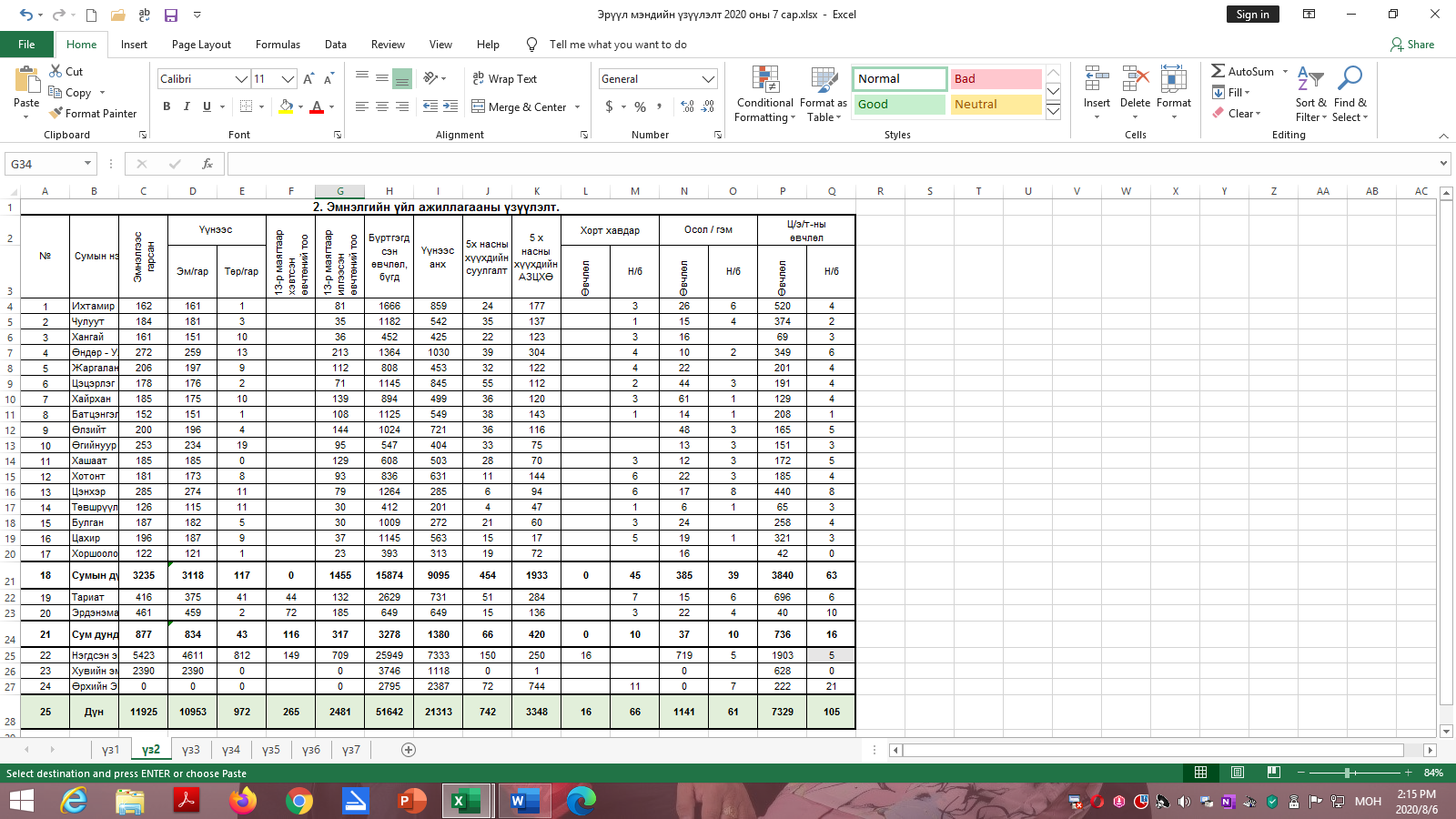 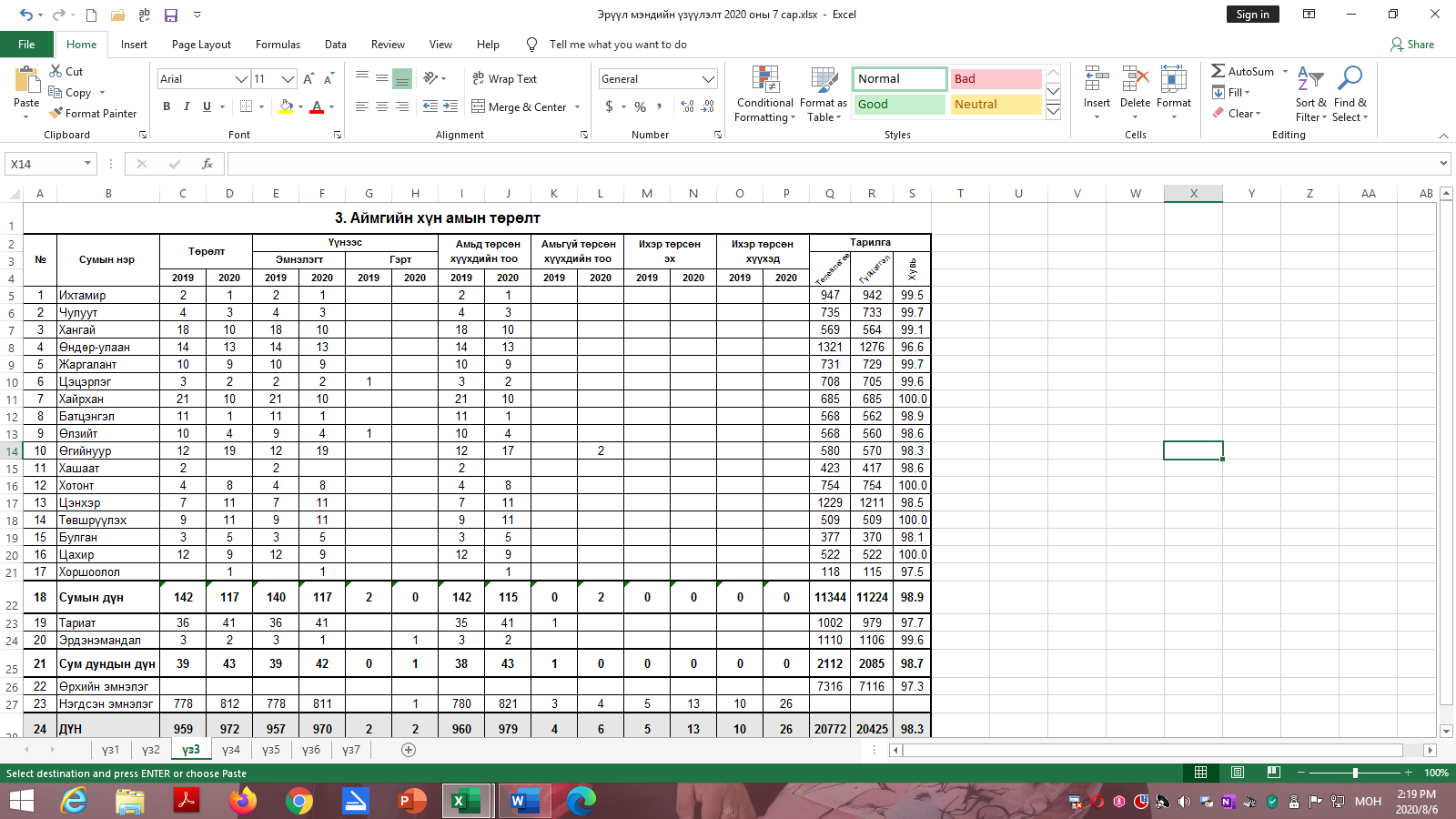 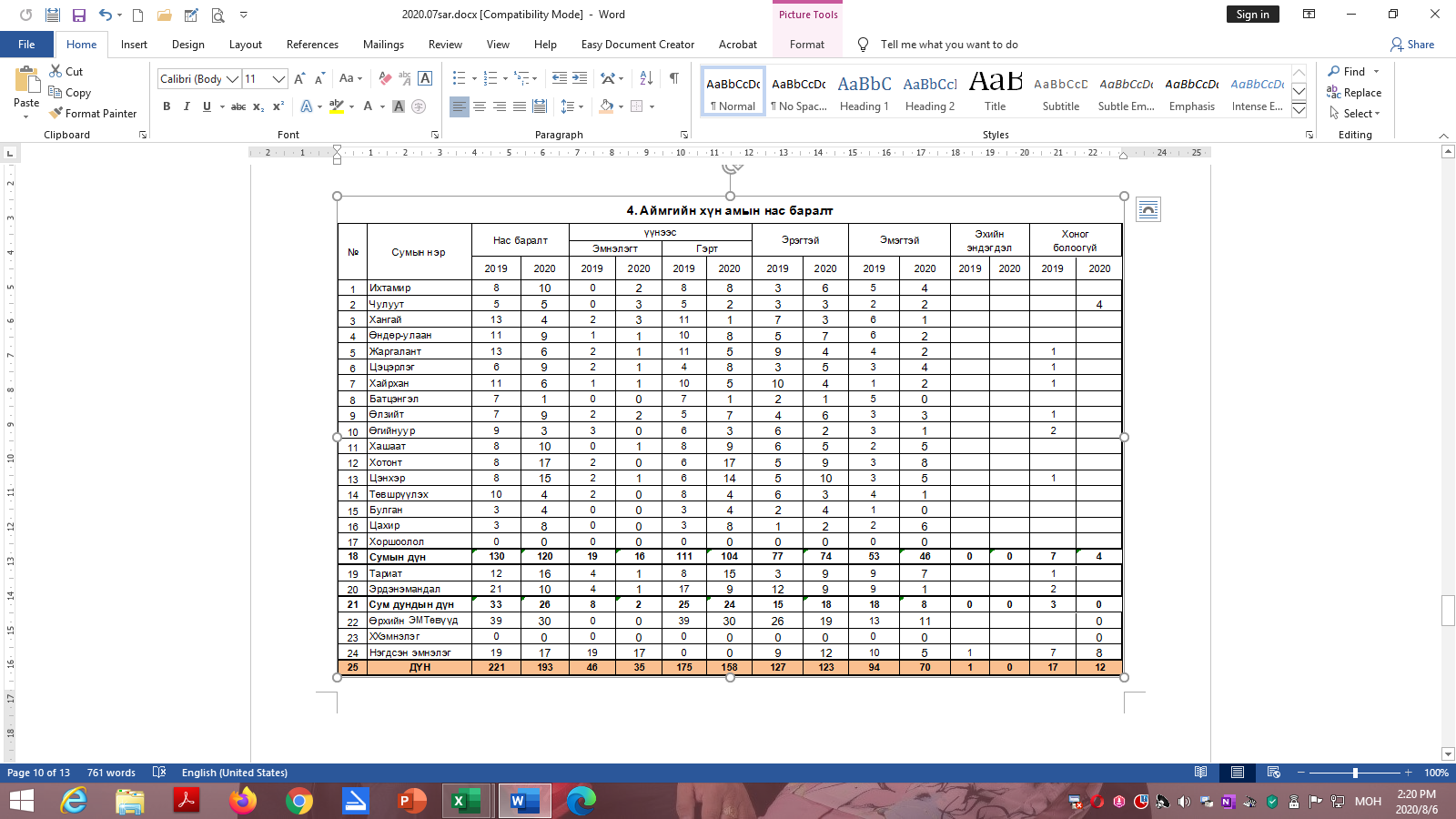 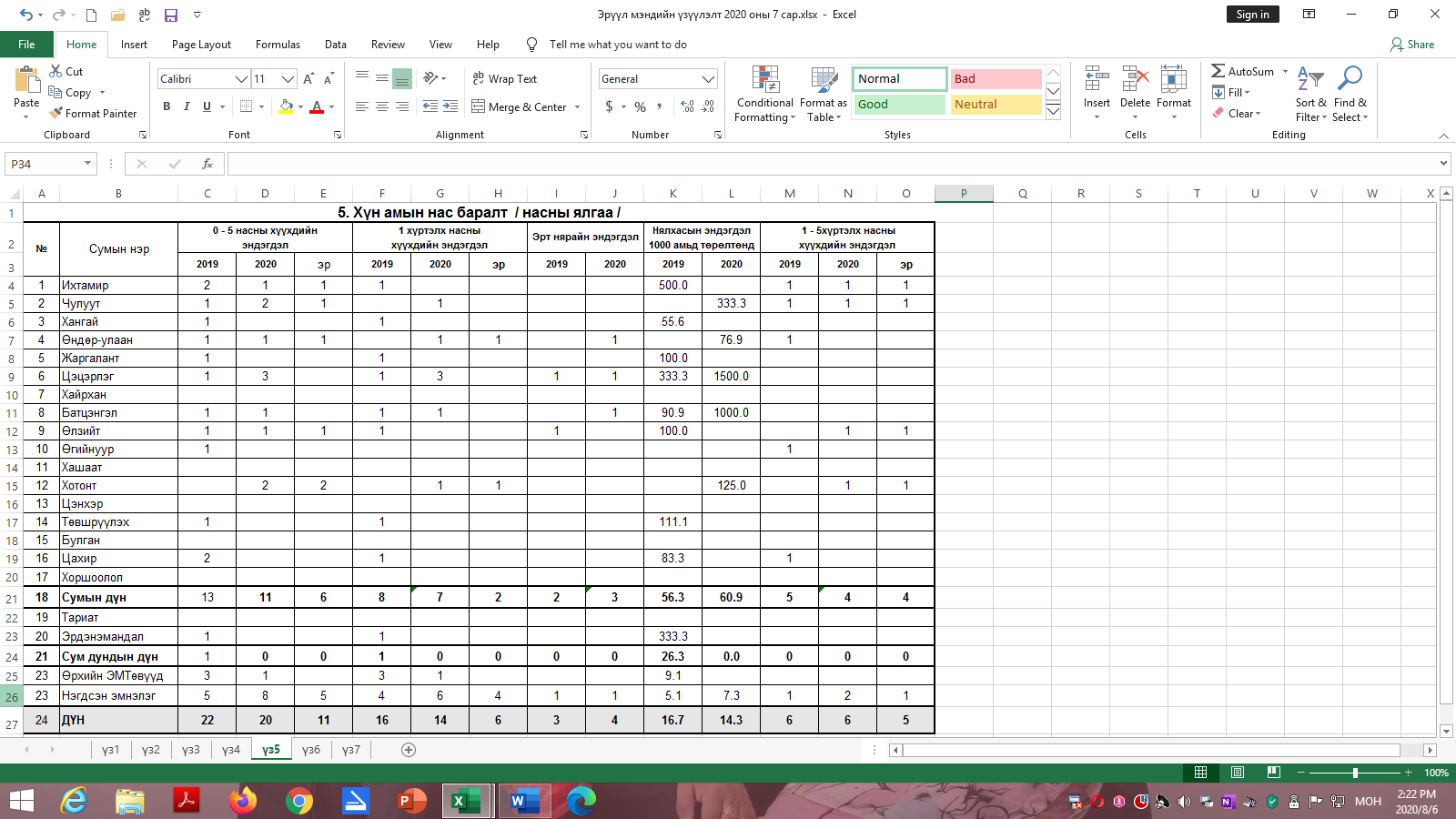 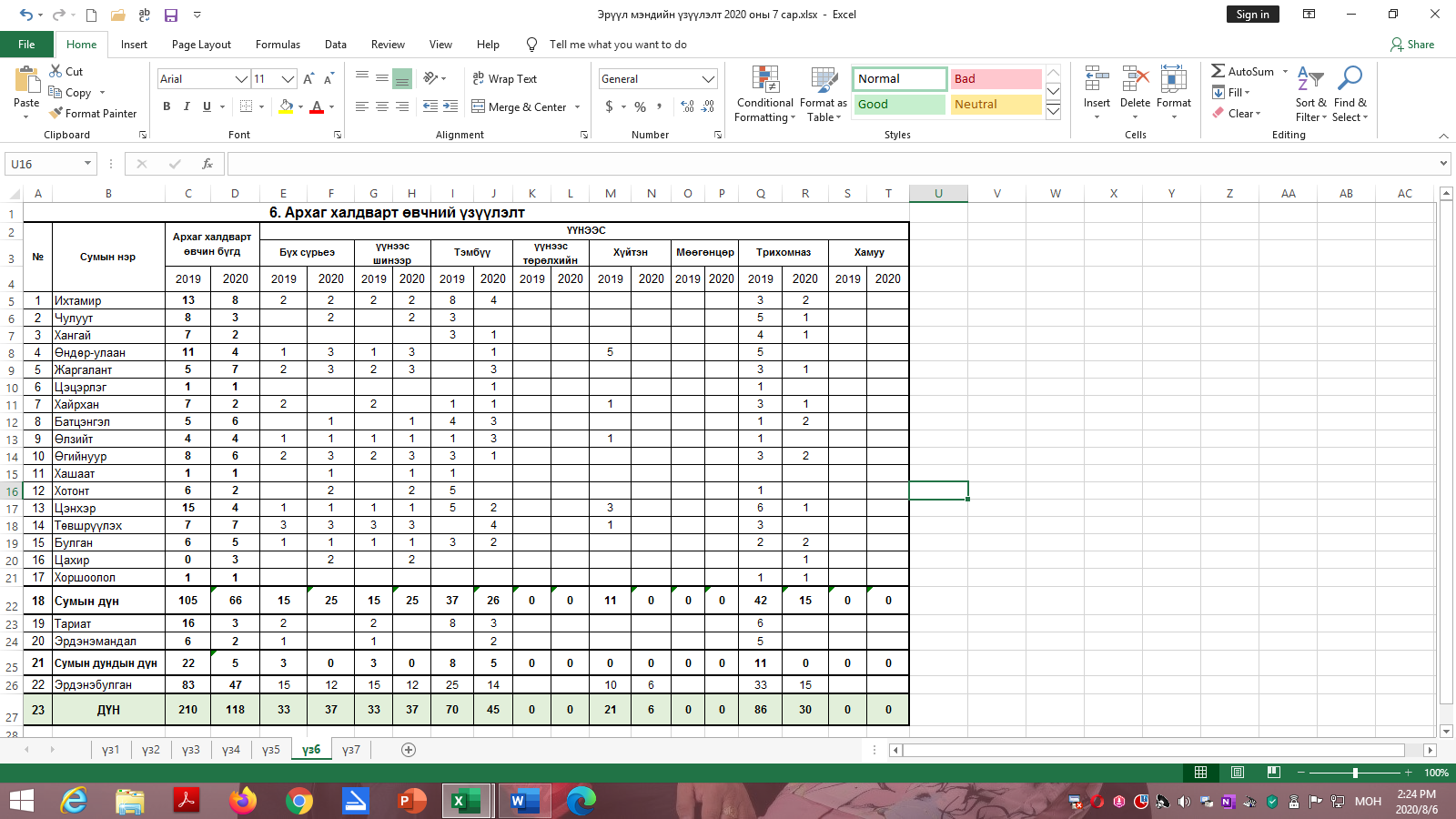 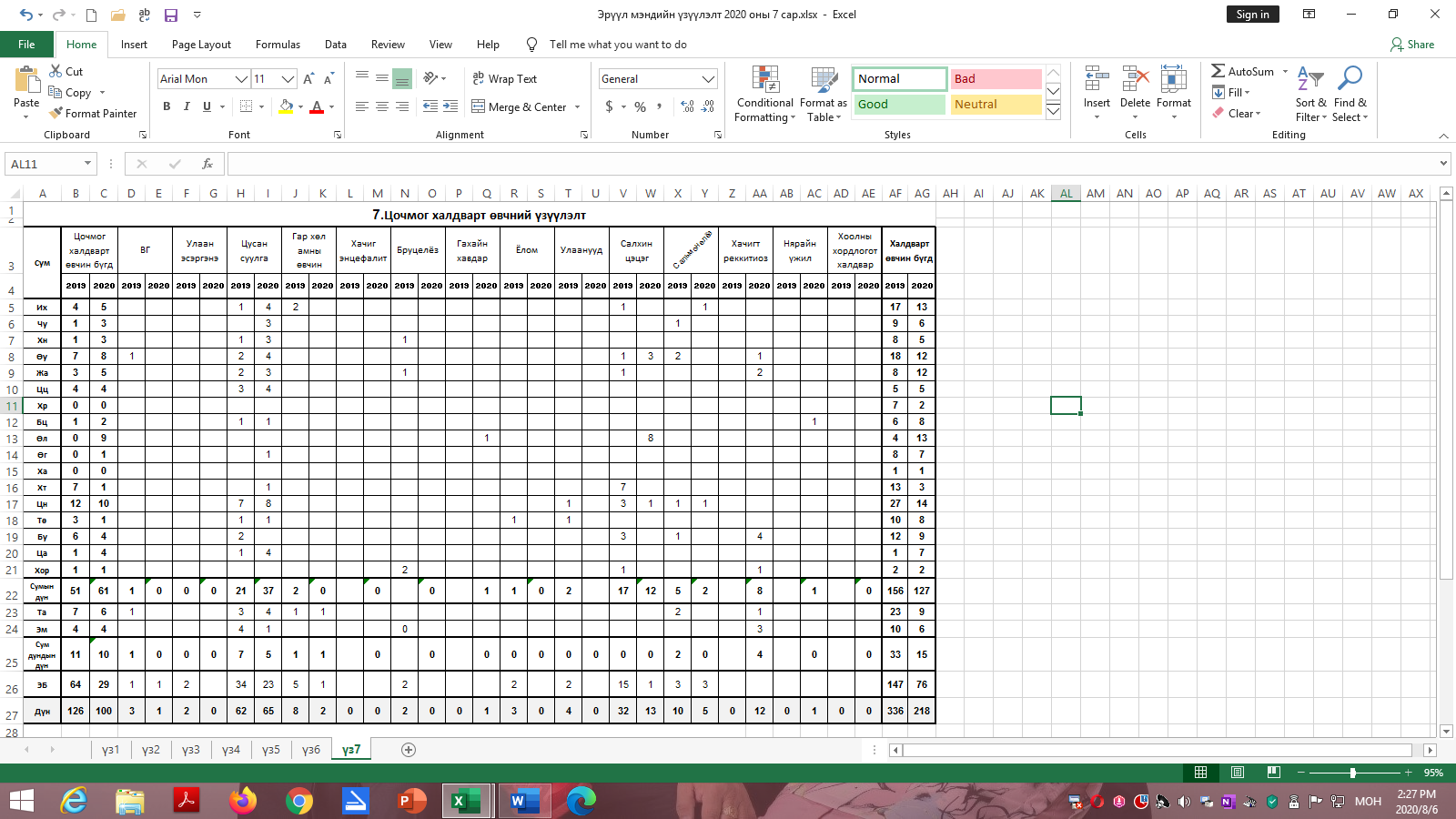 Архангай аймагАрхангай аймагАрхангай аймагАрхангай аймагАрхангай аймагАрхангай аймагАрхангай аймагАрхангай аймаг4/6/20204/6/20204/6/20204/6/20204/6/20204/6/20204/6/20204/6/20204/6/20204/6/2020¹    Ñóìûí íýð    Ñóìûí íýðÎð õîíîã Îð õîíîã Îð õîíîã Îð õîíîã Нýã ºâ÷òíèé ýçëýõ
 äóíäàæ îð õîíîãÀìáóëàòîðèéí ¿çëýãÀìáóëàòîðèéí ¿çëýãÀìáóëàòîðèéí ¿çëýãÀìáóëàòîðèéí ¿çëýãÀìáóëàòîðèéí ¿çëýãÀìáóëàòîðèéí ¿çëýãÀìáóëàòîðèéí ¿çëýãÀìáóëàòîðèéí ¿çëýãÀìáóëàòîðèéí ¿çëýãÀìáóëàòîðèéí ¿çëýã¹    Ñóìûí íýð    Ñóìûí íýðОðíû òîîНýãæ/íîðìГ¿éöýòãýëХóâüНýã ºâ÷òíèé ýçëýõ
 äóíäàæ îð õîíîãЭì÷èéí
òîîНýãæèéí
  íîðìГ¿éöýòãýëГ¿éöýòãýëХóâüХóâüУðüä/ñýð
¿çëýãУðüä/ñýð
¿çëýãУ/ñ õàì
õóâüУ/ñ õàì
õóâü1ÈõòàìèðÈõòàìèð132503114745.87.14110886044604454.554.52671267148.248.22×óëóóò×óëóóò91733105661.05.74110886385638557.657.63201320157.757.73ÕàíãàéÕàíãàé91733102559.26.4383164461446153.653.62117211750.950.94ªíäºð - Óëààíªíäºð - Óëààí132503175870.26.5383167668766892.292.23681368188.588.55ÆàðãàëàíòÆàðãàëàíò112118146269.07.1383166271627175.475.42120212051.051.06ÖýöýðëýãÖýöýðëýã101925123264.06.9383166011601172.372.32174217452.352.37ÕàéðõàíÕàéðõàí112118114854.26.2383165990599072.072.02775277566.766.78ÁàòöýíãýëÁàòöýíãýë9173397956.56.44110886679667960.260.22779277950.150.19ªëçèéòªëçèéò112118132562.66.6383165984598472.072.03227322777.677.610ªãèéíóóðªãèéíóóð101925169387.96.7255444376437678.978.91459145952.652.611ÕàøààòÕàøààò91733128774.37.0255444075407573.573.52098209875.775.712ÕîòîíòÕîòîíò101925113458.96.3383164129412949.749.72663266364.064.013ÖýíõýðÖýíõýð132503177771.06.2255444357435778.678.61977197771.371.314Òºâøð¿¿ëýõÒºâøð¿¿ëýõ9173388851.37.0255442923292352.752.71362136249.049.015ÁóëãàíÁóëãàí71348113684.36.11277235133513126.7126.71145114582.682.616ÖàõèðÖàõèð71348119388.56.1383164848484858.358.32316231655.755.717ÕîðøîîëîëÕîðøîîëîë596384788.06.9127721397139750.450.461261244.244.218Ñóìûí ä¿íÑóìûí ä¿í166319552108766.06.546127512851118511166.766.7383773837760.260.219ÒàðèàòÒàðèàò214043253662.76.14110888974897480.980.91889188934.134.120ÝðäýíýìàíäàëÝðäýíýìàíäàë214043270066.85.94110885651565151.051.01644164429.729.721Ñóì дундын дүнÑóì дундын дүн428085523664.86.0822176146251462565.965.93533353331.931.922Íýãäñýí ýìíýëýã Íýãäñýí ýìíýëýã 231442753979889.97.321582126249562495107.4107.4161471614755.555.523Хувийн  эмнэлгүүдХувийн  эмнэлгүүд112215601785582.87.515388084322432211.111.13063061.71.724ªðõèéí ЭМТөвүүдªðõèéí ЭМТөвүүд9304923289132891107.9107.9115391153975.775.725Ä¯ÍÄ¯Í5511058758397679.37.09927720019944419944471.971.9699026990250.950.9